załącznik nr 1do zaproszenia AD-271-2-5/2019                ..........................................................(pieczątka oferenta)OFERTAW odpowiedzi na zaproszenie do składania ofert z dnia ......................  dotyczące zamówienia publicznego realizowanego na podstawie art. 4 ust. 8 ustawy z dnia 29 stycznia 2004 r. - Prawo zamówień publicznych pn. usługi poligraficzne dla Muzeum Okręgowego w Tarnowie, wystawa „Przerwana historia – polski system monetarny na przestrzeni dziejów” (znak sprawy: AD-271-2-5/2019)(wpisać nazwę nadaną zamówieniu)niniejszym składamy ofertę następującej treści:Oferujemy wykonanie zamówienia za cenę brutto ............................. zł (słownie .....................................).Termin realizacji zamówienia ………………………………………Oświadczamy, iż zdobyliśmy konieczne informacje do przygotowania oferty.Przyjmujemy do realizacji postawione przez Zamawiającego w zaproszeniu do składania ofert warunki.Oświadczamy, iż uważamy się za związanych niniejszą ofertą przed okres 30 dni licząc od daty wyznaczonej na składanie ofert.Oświadczamy, że zapoznaliśmy się z postanowieniami zawartymi we wzorze umowy i zobowiązujemy się, w przypadku wyboru naszej oferty jako najkorzystniejszej, do zawarcia umowy w miejscu i terminie wyznaczonym przez Zamawiającego.Wyrażamy zgodę na warunki płatności określone w zaproszeniu do składania ofert.Oferta zawiera /nie zawiera* informacji stanowiących tajemnicę przedsiębiorstwa w rozumieniu przepisów ustawy o zwalczaniu nieuczciwej konkurencji.Osoba do kontaktu ze strony Wykonawcy ………………………………………………………………………….Załącznikami do niniejszego formularza stanowiącymi integralną część oferty są:Informacja dotycząca przetwarzania danych osobowychWycena cząstkowa zamówienia............................................................	(data i podpis osoby upoważnionej)* niepotrzebne skreślićZałącznik nr 1 do formularza oferty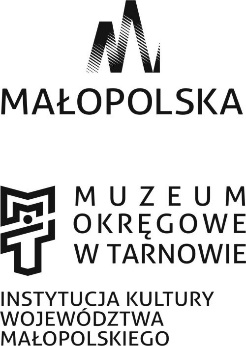 Informacje dotyczące przetwarzania danych osobowych – ZAMÓWIENIA PUBLICZNE ………………………..………………………………				(data i podpis)Załącznik nr 2 do formularza ofertyWYCENA CZĄSTKOWA ZAMÓWIENIAOświadczam, iż po zapoznaniu się z warunkami zawartymi w zaproszeniu do złożenia oferty cenowej (wraz z załącznikami) akceptuje je bez zastrzeżeń. Poniżej przedstawiam pełną ofertę cenową. ………………………………………….………………………..                                                                                                          podpis i pieczęć osoby upoważnionej do składania ofertyAdministrator danychMuzeum Okręgowe w Tarnowie, Rynek 3, 33-100 Tarnów, e-mail: rynek@muzeum.tarnow.pl tel.: 14 621 21 49 (dalej: Administrator).Inspektor ochrony danychDane kontaktowe: tel. 14 621 21 49, e-mail: rynek@muzeum.tarnow.pl, adres: Rynek 3, 33-100 Tarnów.Cele przetwarzaniaUdział w postepowaniu o udzielenie zamówienia publicznego.Rozpatrzenie oferty.Potwierdzenie kwalifikacji i uprawnień zawodowych niezbędnych w procesie inwestycyjnym (jeśli dotyczy). Realizacja umowy lub zlecenia.Wypełnienie obowiązków nałożonych na Administratora przez przepisy prawa.Ustalenie, dochodzenie i obrona ewentualnych roszczeń.Podstawy prawne przetwarzaniaPrzetwarzanie jest niezbędne do wypełnienia obowiązku prawnego ciążącego na Administratorze – na podstawie art. 6 ust. 1 lit. c) ogólnego rozporządzenia o ochronie danych osobowych z dnia 27 kwietnia 2016 r. (dalej: RODO).Przetwarzanie jest niezbędne do wykonania umowy, której stroną jest osoba, której dane dotyczą, lub do podjęcia działań na żądanie osoby, której dane dotyczą, przed zawarciem umowy - na podstawie art. 6 ust. 1 lit. b) RODO.Przetwarzanie jest niezbędne do celów wynikających z prawnie uzasadnionych interesów realizowanych przez Administratora - na podstawie art. 6 ust. 1 lit. f) RODO, przy czym prawnie uzasadnione interesy Administratora to ustalenie, dochodzenie i obrona ewentualnych roszczeń.Podanie danych jest dobrowolne, ale niezbędne do realizacji ww. celów.Kategorie danych osobowychImię, nazwisko, adres, e-mail, telefon, data i miejsce urodzenia, wykształcenie, kwalifikacje zawodowe, PESEL.Okres przechowywania danych osobowychDane osobowe będą przechowywane przez czas związany z przygotowaniem i realizacją zamówienia publicznego, a po jego upływie: przez okres zgodny z kategorią archiwalną dokumentacji, określoną w Instrukcji Kancelaryjnej Muzeum Okręgowego w Tarnowie;w przypadku projektów unijnych - zgodnie z wytycznymi Instytucji Zarządzającej Regionalnego Programu Operacyjnego Województwa Małopolskiego;do czasu upływu okresu przedawnienia ewentualnych roszczeń.Odbiorcy danychDane osobowe możemy udostępniać podmiotom przetwarzającym,  w celu wykonywania czynności technicznych związanych z eksploatacją sytemu elektronicznego wykorzystywanego w naszej instytucji,  podmiotom świadczącym  Administratorowi usługi prawnicze, doradcze (na podstawie umów powierzenia), a także innym podmiotom upoważnionym na podstawie przepisów prawa m.in. organom kontrolnym i nadzorczym, organom ścigania.Prawa związane z przetwarzaniem danychOsobie, której dane dotyczą, przysługują następujące prawa związane  z przetwarzaniem danych osobowych (w zakresie i z zastrzeżeniem wyjątków wynikających z przepisów prawa): prawo dostępu do danych osobowych;prawo żądania sprostowania danych osobowych;prawo żądania usunięcia danych osobowych;prawo żądania ograniczenia przetwarzania danych osobowych;prawo do wniesienia sprzeciwu – z przyczyn związanych ze szczególną sytuacją osoby, której dane dotyczą - wobec przetwarzania danych osobowych, w przypadkach, kiedy podstawą prawną przetwarzania są prawnie uzasadnione interesy realizowane przez Administratora;prawo do przenoszenia danych osobowych;prawo do wniesienia skargi do organu nadzorczego.Informacje innePodane dane osobowe nie będą podlegały profilowaniu. Podane dane osobowe nie będą przekazywane do państw trzecich lub organizacji międzynarodowych.rodzaj wydrukunakład dla jednego wzoru(szt.)ilośćwzorówcena jednostkowadruku nettokoszt drukunettokoszt drukubrutto(1)(2)(3)(4) = (2) x cena dla  jednego wzoru(5) = (2) x (3) x (4)(6)wydruk i montaż na tablicach plexi akrylon folii przylepnej easy-dot15(100 x 119,2 cm)wydruk i montaż na tablicach plexi akrylon folii przylepnej easy-dot15(100 x 70 cm)wydruk i montaż na tablicach plexi akrylon folii przylepnej easy-dot16(100 x 180 cm)wydruk i montaż na tablicach plexi akrylon folii przylepnej easy-dot18(100 x 90 cm)wydruk i montaż na tablicach metalowych, stanowiących plecy gablot przyściennych, usytuowanych w Siedzibie Zamawiającego, folii przylepnej easy-dot11(200 x 120 cm)wydruk i montaż na tablicach metalowych, stanowiących plecy gablot przyściennych, usytuowanych w Siedzibie Zamawiającego, folii przylepnej easy-dot13(100 x 120 cm)wykonanie tablic plexi mlecznych akrylon z folią przylepną easy-dot11(100 x 119,2 cm)wykonanie tablic plexi mlecznych akrylon z folią przylepną easy-dot11(100 x 70 cm)wykonanie tablic plexi mlecznych akrylon z folią przylepną easy-dot11(94,2 x 145,7 cm)wykonanie tablic plexi mlecznych akrylon z folią przylepną easy-dot122(41,7 x 42 cm)wykonanie konturu mapy wyciętego
z czarnej plexi akrylon11
(120 x 160 cm)wykonanie tabliczek
z płyty PCV
z bindowaniem156(297 x 105 mm)wykonanie tabliczek plexi akrylon czarna21(prostokąt 120 x 70 cm)wykonanie tabliczek plexi akrylon czarna21(prostokąt 30 x 20,06 cm)wykonanie tabliczek plexi akrylon czarna41 (trapez podstawa
90 cm, wysokość
90 cm
i krótszy bok przy wierzchołku 30 cm)wykonanie tabliczek plexi akrylon czarna41(trapez podstawa
55 cm, wysokość
90 cm
i krótszy bok przy wierzchołku 20 cm)wydruk plakatów B1501wydruk zaproszeń DL 4+02001RazemRazemRazemRazem